IE LA SALLE DE CAMPOAMOR.ESTRUCTURA TALLER DE COMPETENCIAS PARA ACOMPAÑAMIENTO DE ESTUDIANTES, EN AUSENCIAS EVENTUALES. GESTIÓN ACADEMICO PEDAGOGICA. No. 2 PERIODO: 4°  AÑO: 2020Grados: SEXTO Área: GEOMETRIA Áreas Transversales: Lengua Castellana, Sociales, Ciencias naturales, Artística Elabora: Jorge Arroyave.TIEMPO:  2  periodos. COMPETENCIAS:  Aplicar la  Clasificación, cuadriláteros regulares e Cuadriláteros irregulares en la vida cotidiana y sus mediciones. PROPÓSITO:     Comprender la  Clasificación, cuadriláteros regulares e Cuadriláteros irregulares en la vida cotidiana y sus medicionesTEMA:        Clasificación, cuadriláteros regulares e Cuadriláteros irregularesDESARROLLO:    Se Clasifican los cuadriláteros regulares e Cuadriláteros irregulares en la vida cotidiana y sus medicines.EVALUACIÓN:      Identificar los cuadriláteros regulares e irregulares en las acciones  en la vida cotidiana y medirlos, realizarlo en tu cuaderno. EL AREA. Es la medición de las figuras por dentro. Se mide en unidades cuadradas porque ya son dos dimensiones.Area del triángulo=  Base x altura                                            2Area del rectángulo= base  x alturao     largo x anchoArea del cuadrado= lado x lado       o lado2El área del círculo.                Siendo   (pi) = 3,1416.Desarrollo de la actividad. Realízalo en tu cuaderno cada dibujo en escala y las operaciones del área. Una cancha de futbol tiene de largo 49 mts y de ancho 21 mts, se quiere saber cuál es el área.Una torta de cumpleaños tiene de largo 78 cms y de ancho 57 cms. ¿cuál es su área en la parte superior?Mi cuaderno mide de largo 47 cms y de ancho 19 cms. ¿Cuál es el  área de la hoja en que voy a copiar?Un cuadrado tiene 97 cms de lado. ¿Cuál es su área?Un triángulo tiene todos sus lados de 5 mts. Cuál es su área si la altura mide 4.5 cms?Un triángulo tiene de base 10 cm de base y de altura 7 cms. Cuál es su área?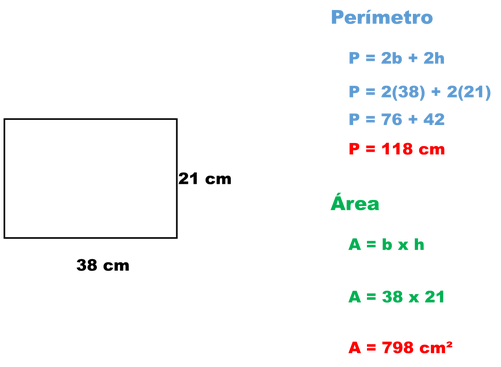 La figura anterior es un terreno que su largo es 124 mts y el ancho son 72 mts. cuáles su área?Una  torre trianguar  se apoya en una base de 36 mts y la altura es 83 mts, Cuál es su área?Una circulo que tiene de radio 14 cms, ¿Cuál es el área?Una piscina redonda que tiene 29 mts de radio, cuá es su área?Una tapa del tarro que tiene de radio 15 cms. Cuál es su área?El cuadro de la foto de la finca tiene de lado 134 cms. Cuál es el área?Bibliografía.www.geogebra.comwww.aulafacil.comwww.colombiaaprende.edu.cowww.google.com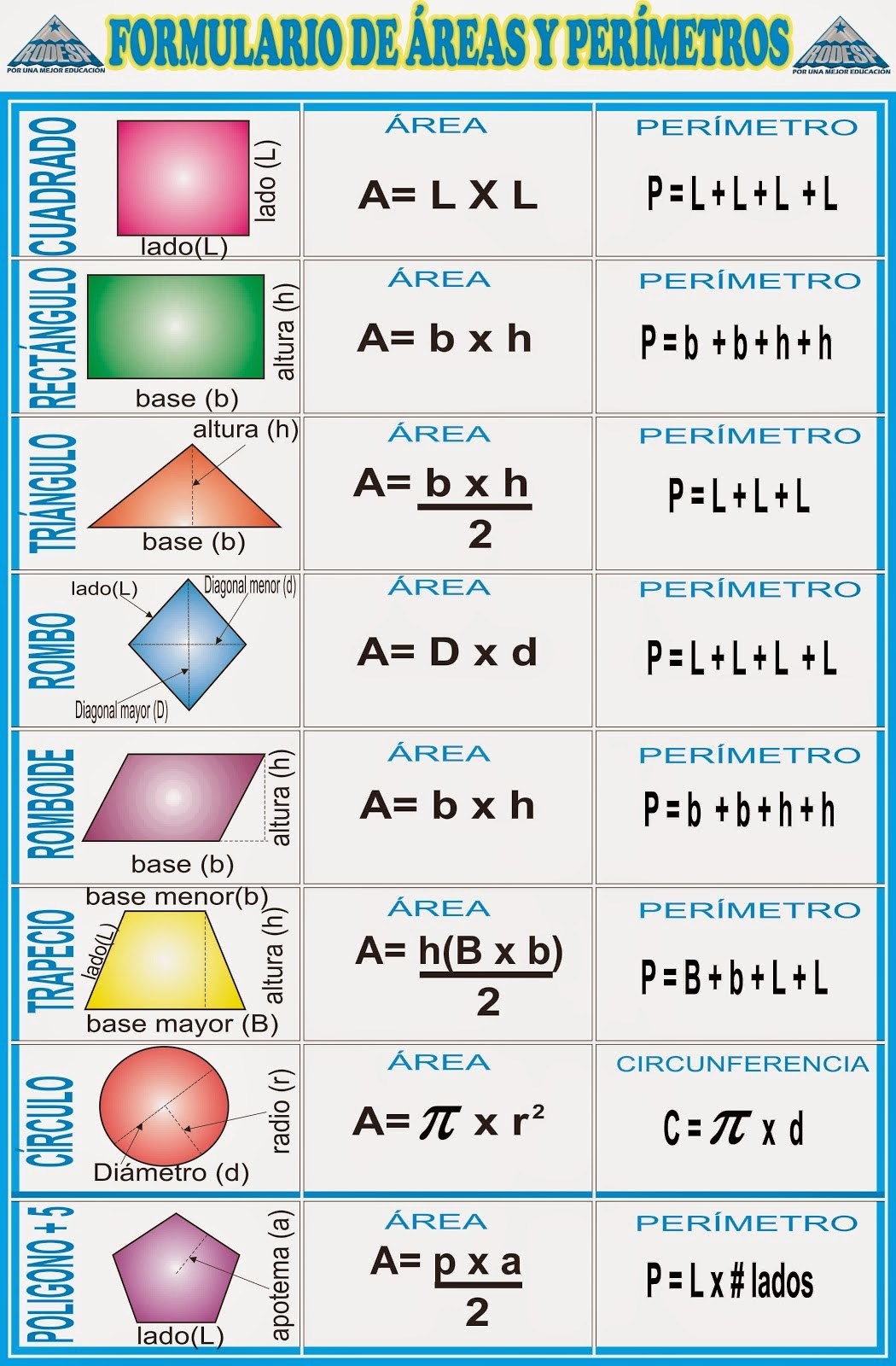 Para Ustedes mis deseos de bienestar y salud. Cualquier inquietud, favor remitirla vía correo electrónico para su solución y asesorarlos.Los convoco a participar en las actividades para que mejoremos el rendimiento académico.Recuerda que mi correo es profematematicas85@gmail.com Feliz día.Jorge Luis.